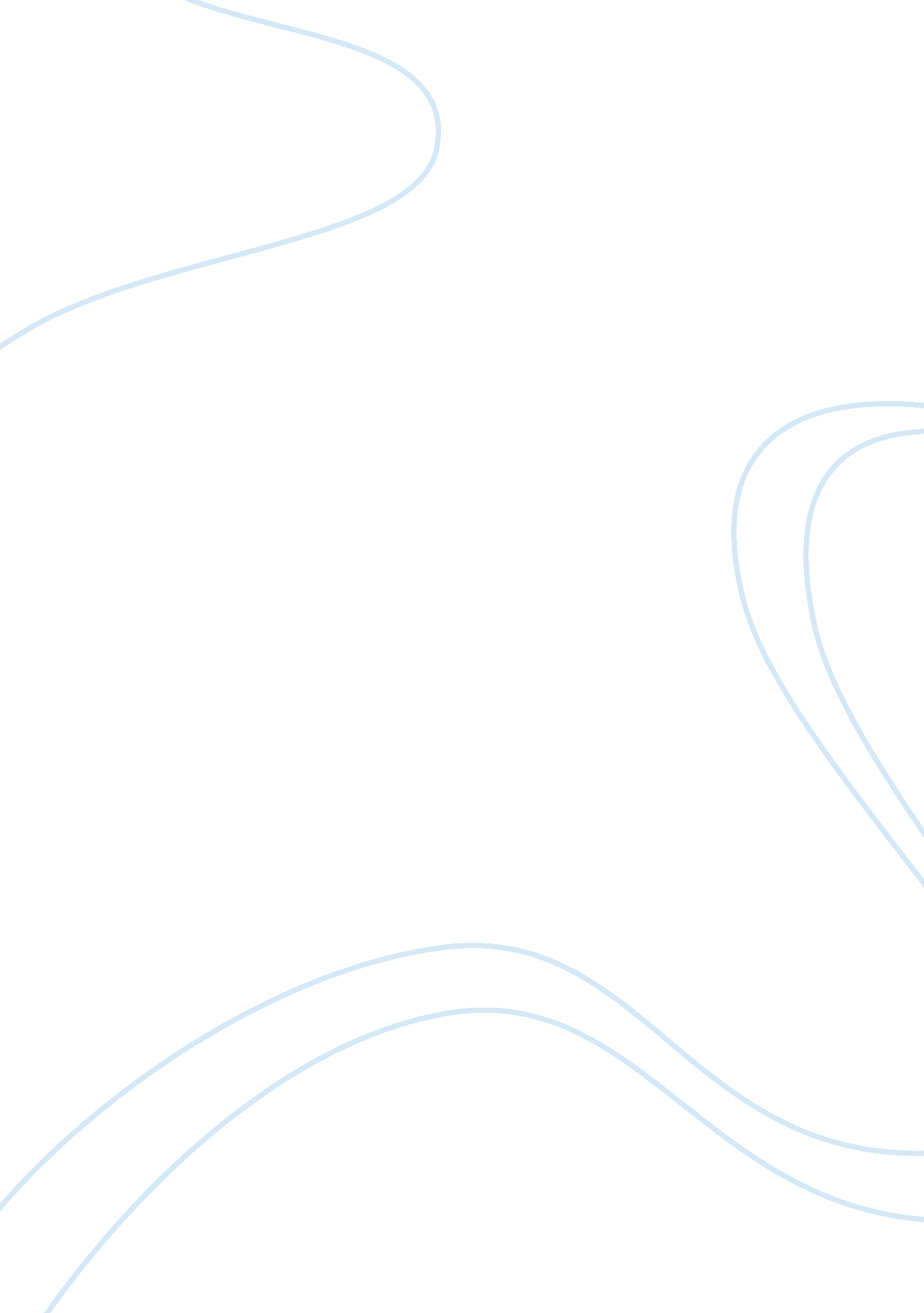 Status of leaderBusiness, Leadership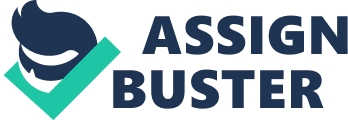 Usually it is perceived that the status of leader always affect the communications within the group and people with a higher status always intimidate people with a lower status sinceleadershipis the procedure by which a leader, by influence, persuades followers to track their objectives for the team. In simpler words, leadership is an act of influencing the activities of an organized group in its efforts toward goal setting and goal achievement or a specialized form of social interaction … in which cooperating individuals are permitted to influence and motivate others to promote the attainment of group and individualgoals. From each of these perceptions, leadership engages a course of influence whereby the leader has an impact on others by inducing them to behave in a certain manner. (Lussier, 2004) In order to influence the team members, the status of the leader plays very important role. People tend to listen and obey the people from higher status. Leadership involves the possession of qualities that lead others to want to follow the leader's directives, either because they feel obligated to do so, or because they desire to do so In other words, leadership is a characteristic that is voluntarily conferred upon a person by others and involves the ability of a person to engage the active and willing cooperation of followers. Leaders come in each size, figure, and temperament -- short, tall, neat, sloppy, young, old, male, and female. However, they all seem to have some, if not all, of the subsequent constituents: The first fundamental constituent of leadership is a guiding vision. The leader has a clear idea of what one desires to get professionally and personally and the strength to persist in the face of setbacks, even failures. If not one knows where one is going, and why, one cannot possibly get there. The second fundamental constituent of leadership is passion -- the underlying passion for the promises of life, combined with a very particular passion for a vocation, a profession, a course of action. The leader loves what he does and loves doing it. Tolstoy said that hopes are thedreamsof the waking man. Without hope, we cannot survive, much less progress. The leader who communicates passion gives hope and inspiration to other people. The next fundamental constituent of leadership is integrity. There are three essential parts of integrity: self-knowledge, candor, and maturity.  (Leadership Qualities, 2005) Hence it is the status of leader always affects the communications within the group and people with a higher status always intimidate people with a lower status References Leadership Qualities, What makes a good leader? Retrieved on September 30, 2006 from http://www. teamtechnology. co. uk/leadership-qualities. html Lussier, R. N., ; Achua, C. F. (2004). Leadership: Theory, Application, Skill, Development, (2nd Ed.). Eagan, MN: Thomsen Southwestern. 